Supplementary materials: Decreased expression of KIFC1 in human testes with globozoospermic defectsErlei Zhi, Peng Li, Huixing Chen, Xiaobin Zhu, Zijue Zhu, Peng Xu, Zuping He and Zheng Li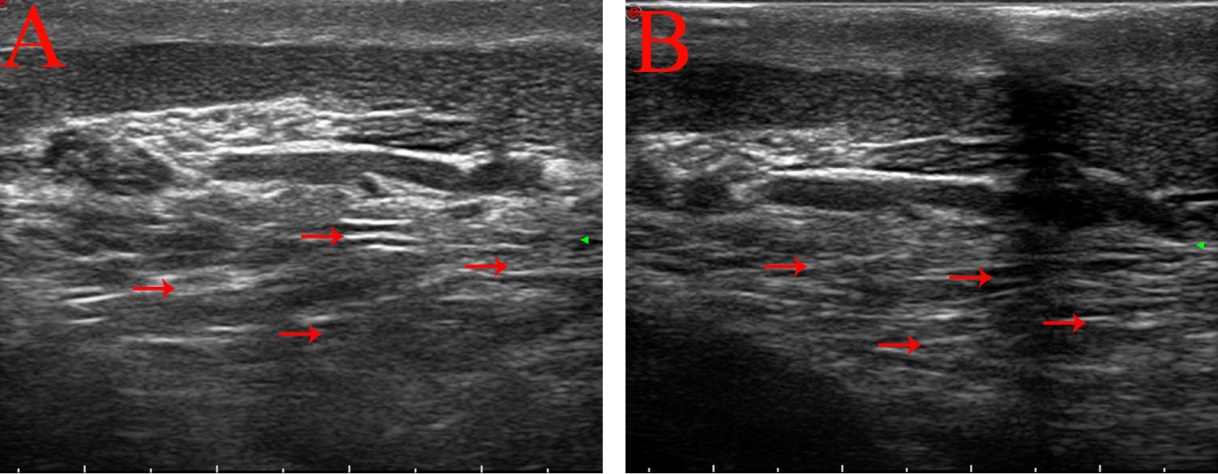 Figure S1. (A, B) Mesh change of epididymis ducts as determined by ultrasound. Relevantly mesh change of epididymis duct are indicated by arrows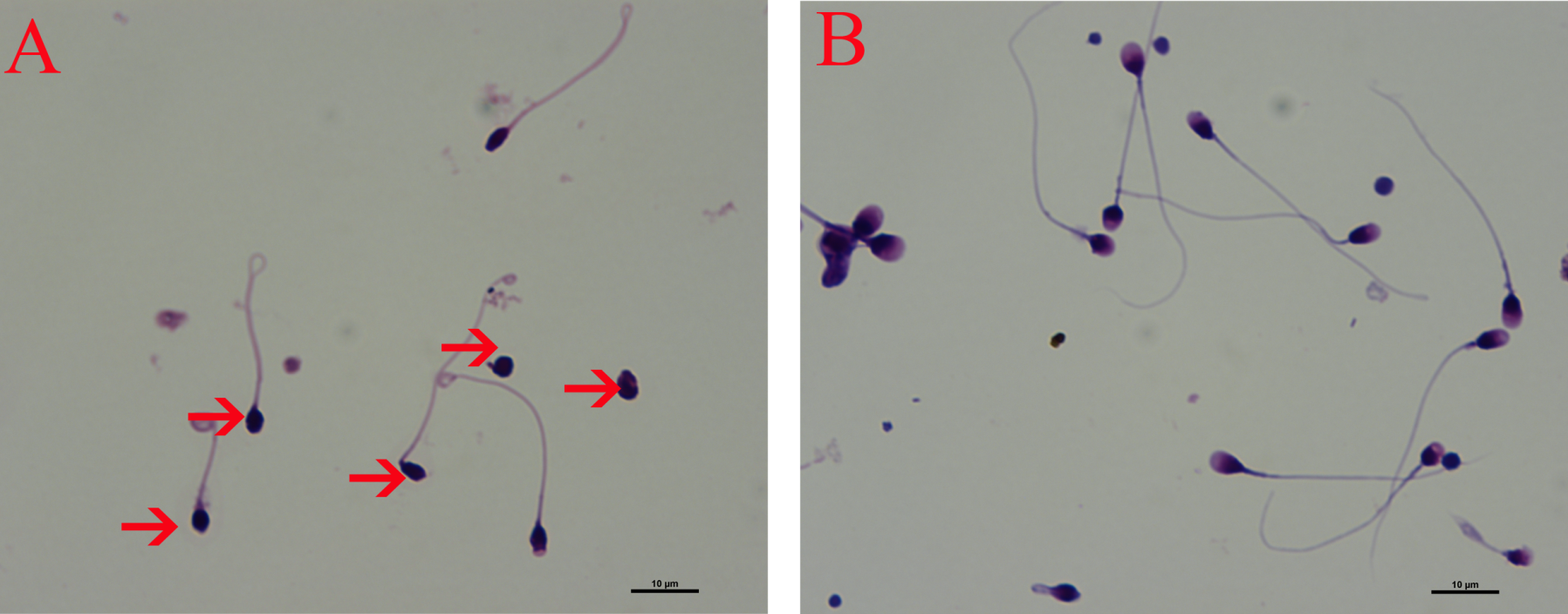 Figure S2. (A) Globozoospermia patients presented spermatozoa with round-headed spermatozoa that lacked an acrosome. (B) The normal spermatozoa with the intact acrosome. Relevantly round-headed spermatozoa are indicated by arrowsTable S1. Clinical characteristics of patients included in the study.Note: Data were analyzed using one-way analysis of variance and a two-sided Student’s t-test. Data were presented as the mean ± SD. Testicular volumes were evaluated using ultrasound examination A: Globozoospermia; B: Obstructive azoospermia.A（n = 9）B（n = 16）p valueAge(y)29 ± 3.48 31 ± 5.250.07FSH(IU/L)5.2 ± 1.254.7 ± 3.82> 0.05LH(IU/L)5.0 ± 1.595.3 ± 2.150.075T(nmol/l)10 ± 3.159.5 ± 4.210.437E2(pmol/l)72 ± 0.1970 ± 1.350.07Average testicular volume (mL)12 ± 1.3415 ± 3.19> 0.05